PENGARUH ETOS KERJA GURU TERHADAP PRESTASI BELAJAR SISWA PADA BIDANG STUDI PENDIDIKAN AGAMA ISLAM DI SMP NEGERI I BAHODOPI KECAMATAN BAHODOPI KABUPATEN MOROWALISULAWESI TENGAH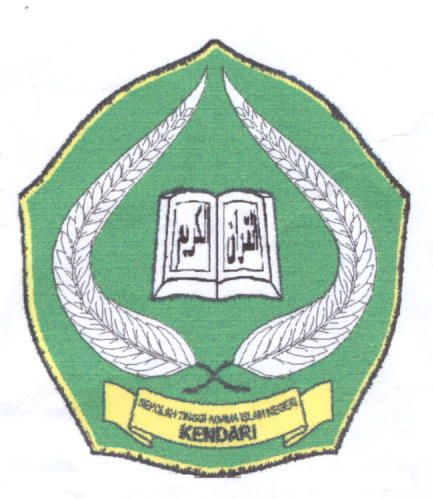 Skripsi Diajukan untuk Memenuhi Salah Satu Syarat  Mencapai Gelar Sarjana Pendidikan Islam pada Program Studi Pendidikan Agama Islam OLEHB A H M I DNim : 08010101012JURUSAN TARBIYAHSEKOLAH TINGGI AGAMA ISLAM NEGERI (STAIN)SULTAN QAIMUDDINKENDARI2012